Обери свого лікаря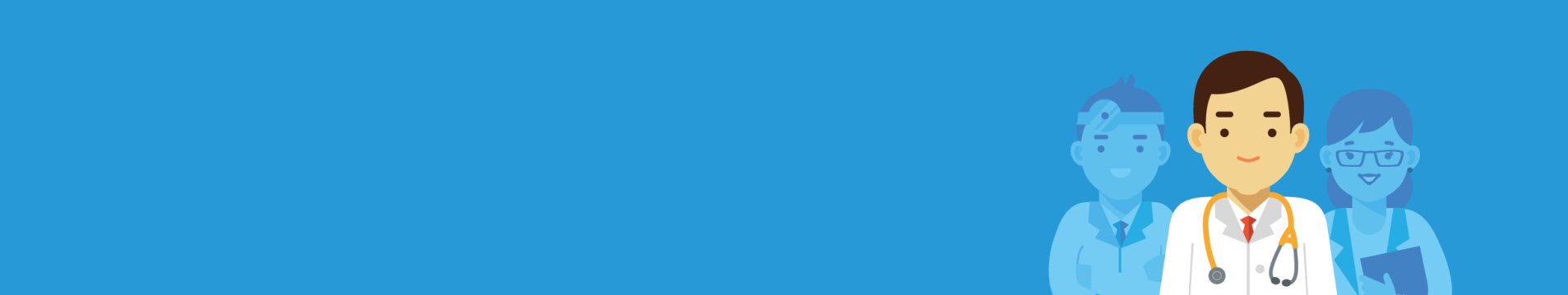 В Україні почалась кампанія «Лікар для кожної сім’ї». Оберіть 
лікаря для себе та своїх дітей. Допоможіть  зробити це 
літнім родичам та сусідам.Обери свого лікаря	В Україні почалась кампанія «Лікар для кожної сім’ї». Оберіть 
лікаря для себе та своїх дітей. Допоможіть  зробити це 
літнім родичам та сусідам.Знайдіть зручний медзакладОберіть будь-який зручний для вас медичний заклад, що входить до програми.Шукайте повний список медзакладів та карту на сайті ehealth.gov.ua або шукайте медзаклади, позначені 
синьою наліпкою  на дверях.Оберіть свого лікаря Шукайте список лікарів на стенді або запитуйте у реєстратурі.Обирайте сімейного лікаря, терапевта або педіатра для дитини. Кожен лікар може обслуговувати обмежену кількість пацієнтів, обирайте кращого.Підпишіть деклараціюПідпишіть декларацію в реєстратурі. Візьміть з собою: паспорт, ідентифікаційний код та мобільний телефон.Для дітей до 14 років потрібні документи одного з батьків та свідоцтво про народження.Найближчий до вас медзаклад:Амбулаторія Найближчий до вас медзаклад:Амбулаторія Найближчий до вас медзаклад:Амбулаторія Найближчий до вас медзаклад:Амбулаторія ehealth.gov.uaБільше інформації про вибір лікаря 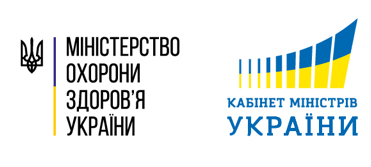 Знайдіть зручний медзакладОберіть будь-який зручний для вас медичний заклад, що входить до програми.Шукайте повний список медзакладів та карту на сайті ehealth.gov.ua або шукайте медзаклади, позначені 
синьою наліпкою  на дверях.Оберіть свого лікаря Шукайте список лікарів на стенді або запитуйте у реєстратурі.Обирайте сімейного лікаря, терапевта або педіатра для дитини. Кожен лікар може обслуговувати обмежену кількість пацієнтів, обирайте кращого.Підпишіть деклараціюПідпишіть декларацію в реєстратурі. Візьміть з собою: паспорт, ідентифікаційний код та мобільний телефон.Для дітей до 14 років потрібні документи одного з батьків та свідоцтво про народження.Найближчий до вас медзаклад:Амбулаторія ЗПСМ №5, Філія 1, КНП “ЦПМСД №2” Оболонського району м. Києвавул. Макіївська, 7; телефон: +380 44 430 30 08Найближчий до вас медзаклад:Амбулаторія ЗПСМ №5, Філія 1, КНП “ЦПМСД №2” Оболонського району м. Києвавул. Макіївська, 7; телефон: +380 44 430 30 08Найближчий до вас медзаклад:Амбулаторія ЗПСМ №5, Філія 1, КНП “ЦПМСД №2” Оболонського району м. Києвавул. Макіївська, 7; телефон: +380 44 430 30 08Найближчий до вас медзаклад:Амбулаторія ЗПСМ №5, Філія 1, КНП “ЦПМСД №2” Оболонського району м. Києвавул. Макіївська, 7; телефон: +380 44 430 30 08ehealth.gov.uaБільше інформації про вибір лікаря 